                ΒΙΟΓΡΑΦΙΚΟ αλλιώς… 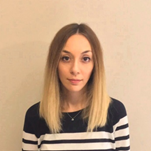 Ονομάζομαι Ιφιγένεια- Σοφία! Όνομα διπλό, απόρροια της διαφωνίας των γονιών μου για το όνομα που θα μου δώσουν. Πρώτο χαρακτηριστικό μου η αναποφασιστικότητα. Είμαι το μεσαίο παιδί μιας τρίτεκνης οικογένειας, το λεγόμενο «παιδί σάντουιτς», όπως συχνά περιγράφουν οι ψυχολόγοι  το μεσαίο παιδί μιας οικογένειας! Δεύτερο χαρακτηριστικό μου η έλλειψη αυτοπεποίθησης. Ανήκω στο ζώδιο των ιχθύων. Τρίτο χαρακτηριστικό μου η ευαισθησία. Από νωρίς καταλαβαίνω την έφεσή μου στις θετικές επιστήμες, δίνω εξετάσεις υπό έντονη ψυχολογική πίεση. Τέταρτο και βασικό χαρακτηριστικό μου το άγχος. Σπουδάζω στο Τμήμα Φυσικής του Πανεπιστημίου Πατρών. Πέμπτο χαρακτηριστικό μου ο ορθολογισμός. Επιστρέφω στο Άργος, αρχίζω να εργάζομαι ως καθηγήτρια. Έκτο χαρακτηριστικό μου η μεθοδικότητα και η συνέπεια. Δημιουργώ οικογένεια, αποκτώ μια κόρη, πιστό αντίγραφο του χαρακτήρα μου. Αυτό το γονίδιο πρέπει να διαιωνιστεί…